ВведениеЖелезнодорожный транспорт является основным видом транспорта, имеет важнейшие значение для нашей страны. Большое значение имеет рациональность конструкции вагонов и их технико-экономических показателей, провозную способность дорог, возможность широкого внедрения механизации и автоматизации при изготовлении и ремонте вагонов, а также их эксплуатации. Большую часть парка железнодорожных вагонов составляют грузовые вагоны различных типов.Полувагоны составляют значительную часть грузового вагонного парка, используемую наиболее интенсивно. Полувагон не имеет крыши, а пол его составлен из разгрузочных люков.Полувагоны предназначены для перевозки массовых сыпучих и навалочных грузов, не требующих защиты от атмосферных осадков,— руды, леса, угля, металла, а также автомашин, сельскохозяйственной техники и др. Этот тип вагона позволяет широко применять механизированную погрузку и выгрузку, в том числе и на вагоноопрокидывателях. Перевозка таких массовых грузов, как руда, каменный уголь, лес и др., осуществляется маршрутами. Практика показала, что для маршрутных перевозок массовых тяжелых грузов, особенно на грузонапряженных направлениях, нужны большегрузные восьмиосные полувагоны с повышенными нагрузками на 1 м пути.1 Назначение, условия работы и краткая характеристика
                                            заданного на ремонт узлаКрышка люка полувагона предназначена для разгрузки сыпучих грузов, загружаемых в полувагон сверху.Технические характеристикиВес — 167 кг;Габаритные размеры — 1590х1430х180 мм. Крышка разгрузочного люкаКрышка люка полувагона предназначена для разгрузки сыпучих грузов, загружаемых в полувагон сверху. Груз высыпается наружу по наклонным плоскостям открытых крышек люков.Плоский пол полувагона выполняется из 14 штампованных металлических люковых крышек (по семь с каждой стороны) на шарнирных петлях, подвешенных к хребтовой балке 8 между поперечными балками рамы.В опущенном состоянии крышка люка опирается на приваренные к поперечным балкам рамы опоры, располагаясь под углом 330к горизонтали.Крышки люков полувагонов считаются полом полувагона, поэтому они являются самыми нагруженными его деталями, а также служат для нижней разгрузки сыпучих грузов. Очень часто причиной их повреждения является разгрузка грейферными погрузчиками, в результате чего полувагон становится непригодным под погрузку.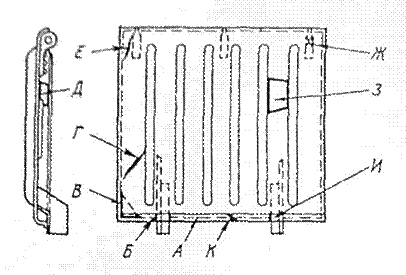 Рисунок 1.1 – Крышка люка полувагона2. Режим работы цеха (участка, отделения) расчет фондов рабочего времени работы: цеха, оборудования, трудовых ресурсов.Расчет фонда рабочего времениВ соответствии с действующим трудовым законодательством определяется действительный трудовой фонд рабочего времени.Расчет производится исходя из пятидневной рабочей недели с продолжительностью рабочей смены 8 часов (без учета обеденного перерыва) для всех дней недели, кроме субботы и воскресенья. Суббота и воскресенье принимается выходными днями. Таким образом, сохраняется суммарная продолжительность рабочего времени одной недели, равная 40 часам. Годовой фонд рабочего времени определяется для одного рабочего:; (2.1)где Fяв – годовой фонд рабочего времени одного явочного рабочего с нормальной продолжительностьюрабочего дня, ч;mсм – количество рабочих смен;mсм = 2Д к – число календарных дней в году; Д к =366 дней.d пр –число нерабочих (праздничных и выходных) дней в году ;d пр = 117 дней t см –нормированная продолжительность рабочей смены, ч;t см = 8 ч.d ск – количество дней в году с сокращенной продолжительностью рабочей смены; d ск= 6t cк = 7 ч. - величина сокращения продолжительности смены. В целях наиболее эффективного использования производственных площадей, оборудования при проектировании цехов вагоноремонтных заводов рекомендуется применять двухсменный режим работы, прерывную пятидневную рабочую неделю с двумя выходными днями и продолжительностью рабочей смены 8,2 или 8 ч. Во втором случае должна предусматриваться организация дополнительных рабочих смен в субботние дни для компенсация графиковой недоработки.2.2 Расчет действительного годового фонда времениДействительный годовой фонд времени работы оборудования определяется по формуле:; (2.2)где Коб=4% - коэффициент, учитывающий потери времени на ремонт оборудования. Fоб=1950*(1-(4/100))=1872ч.3 Анализ работы заданного на ремонт агрегата, узла подвижного состава и его возможных неисправностейИсключение вагона из эксплуатации для проведения деповского ремонта осуществляется после:-при достижении 100тис.км общего (загружен плюс пустой) пробега, ---но не позже чем через два года эксплуатации;-после капитального ремонта при достижении 160тис км общего (загружен плюс пустой) пробега, но не позже чем через два года эксплуатации;-после построения и капитального ремонта с продолжением определенного срока грузовых вагонов через 210тис.км общего (загружен плюс пустой) пробега, но не позже чем через три года эксплуатации;Для каждого вагона отсчет межремонтного пробега начинается с даты оформления формы ВУ-36М и получение ІОЦ железной дороги электронного сообщения о факте деповского ремонта.Могут быть взятые в ремонт поврежденные вагоны с незаконченным межремонтным пробегом в зависимости от их технического состояния, но лишь при наличии формы ВУ - 25 и описанию, которые подтверждают необходимость проведения ремонта.Перед вменением в ремонт вагоны должны быть очищены от грязи, мусора.Неисправные вагоны, которые требуют планового ремонта, оформляются сообщением формы ВУ-23М.Перед постановкой в ремонтный цех, каждый вагон на колеи накопления осматривают лично:-заместитель начальника депо по ремонту-старший мастер или переменный мастер и инженер из принятия вагонов.По трафарету периодического ремонта сверяется правильность постановки в ремонт, определяется объем робот.Расстановку вагонов в цехе по ремонтным стойлам проводит старший мастер депо или переменный мастер.Мастер вагоноскладального цеха осматривает вагоны, наносит меловые разметки необходимых работ и складывает дефектную ведомость формы ВУ - 22 с указыванием работ.На каждый осмотренный вагон, бригадир сборочного цеха складывает описание работ.Крышки люков снимают для осмотра, ремонта и замены, а также для замены типовыми не менее десяти крышек. На полувагонах с невыработанным сроком службы, заменяют крышки люков, имеющие толщину сече ния листа менее 4 мм на площади более половины листа.Толщину замеряют между гофрами при расстоянии от 450 до 500 мм от козырька или передней отбортовки. Крышки люков должны изготавливаться из стали 09Г2Д или стали 10ХНДП ГОСТ 19281 и отвечать действующим «Нормам для расчета и проектирования вагонов железных дорог МПС колеи 1520 мм.Петли крышек люков заменяют типовыми в случае износа отверстий под валик более 2 мм или изломов. Крышки люков с трещинами или с мест ными выработками ремонтируют в соответствии с действующей ремонтно-технической документацией на производство сварочных работ. Новые крышки люков полувагонов, должны быть изготовлены по чертежам, согласованным с Департаментом вагонного хозяйства. Крышки люков должны легко открываться и закрываться. Запрещается устанавливать нетиповые валики.Крышки люка, имеющие приклёпанные кронштейны, должны быть заменены на новые литые с косо расположенными кронштейнами.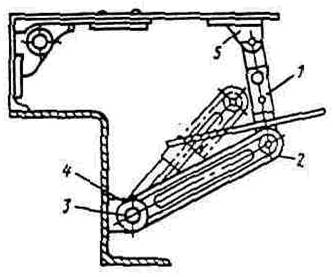 Рисунок 3.1 – Установка торсионно-рычажного механизма на раме полувагона1 – верхний рычаг; 2 – нижний рычаг; 3 – подшипник; 4 – торсион; 5 – державка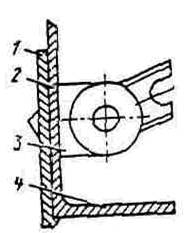 Рисунок 3.2 – Ремонт хребтовой балки в месте установки подшипника торсиона1 – усиливающая накладка; 2 – заплата; 3 – подшипник; 4 – хребтовая балкаТорсионы осматривают, неисправности в них устраняют, с трещинами, изломами заменяют новыми, трущиеся поверхности смазывают.Механизмы для облегчения подъема крышек люков торсионно-рычажного типа (рисунок 9) разбирают, детали осматривают, поврежденные ремонтируют или заменяют новыми, отсутствующие заменяют.Суммарный износ в шарнирных соединениях рычагов не должен пре вышать 2 мм. При износах более 2 мм заменяют на новые.Угол закручивания торсиона определяют по его положению вразъединенном состоянии и измеряют от вертикальной оси. При этом наклон нижнего рычага от вертикальной оси должен составлять от 25° до 35°.Место установки кронштейна у хребтовой балки тщательно осматривают. При наличии трещин по сварке швы разделывают до основного металла и заваривают. При выработке металла хребтовой балки на месте уста новки ушка разрешается приваривать по всему периметру вставку толщиной 10,5 мм из стали 09Г2 ГОСТ 19281с Х-образной разделкой кромок и зачист кой сварного шва заподлицо с основным металлом.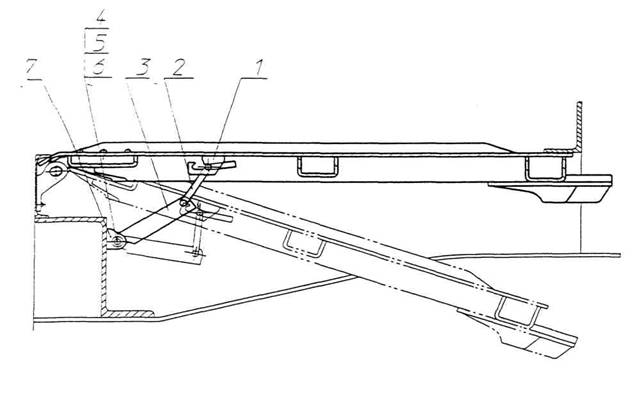 Рисунок 3.3 – Механизм подъема крышек люков1 – опора; 2 – торсион; 3 – рычаг; 4 – валик; 5 – шайба; 6 – шплинт; 7 – ушкоВсе соединения торсионно-рычажного механизма смазывают смазкой УСсА ГОСТ 3333. Допускается применять отработанную смазку ЛЗ-ЦНИИ. При собранном торсионно-рычажном механизме, крышка люка должна подниматься усилием В открытом состоянии крышки люков у четырехосных полувагонов должны ложиться на оба упора, для чего разрешается наращивать один из упоров приваркой прокладки или наплавлять поверхности упора с последую щей механической обработкой на величину до полного прилегания крышки люка.При ремонте механизма закрывания крышек люков (рису нок 10), детали независимо от технического состояния снимают, предвари тельно срезают гайки, вынимают болты, тщательно проверяют. Изношен ные детали запорного механизма восстанавливают наплавкой до чертежных размеров. Болты, гайки и пружины с изломом и потерявшие упругость устанавливают новые. Стопорение болтов с гайками запорных механизмов крышек люков производится дуговой сваркой катетом 3 мм длиной от 5 до 10 мм. Способ сварки полуавтоматический или ручной.Скобы запорных механизмов установленные на заклепках, при не обходимости восстановления размеров отверстий снимают с вагона. Ме стные зазоры между крышкой люка и плоскостью ее прилегания допус каются не более 4 мм. Для устранения зазоров более 4 мм, разрешается приварка не более одной планки на запорных угольниках крышек люков толщиной не более 12 мм, шириной 50 мм, длиной от 60 до 100 мм и нало жением бокового и торцового сварных швов.Вновь изготовленные запорные секторы и закидки должны быть стальные, литые или цельноштампованные.В рабочем состоянии зазор между литым пальцем запорного сектора и скобой запорного механизма В (рисунок 10) должен быть от 0 до8 мм. В закрытом положении запорного механизма (с подпружиненными секторами черт. 132.01.45.006-1, 132.01.45.007-1) на каждой крышке до пускается суммарный зазор В рисунок 10) до 6 мм между закидками 1 и кронштейнами 13 крышки люка, при этом минимальная величина захода Г кронштейна на закидку должна быть не менее 40 мм при полном прилега нии закидок к секторам, пальцы секторов должны лежать на скобах 5 или 6 мм. При зазоре В более указанного значения необходимо производить наплавку валика дуговой сваркой на опорной поверхности сектора длиной не менее 30 мм влево от точки Д сопряжения сектора с закидкой, шириной 12-15 мм и высотой не более 5 мм с плавным переходом в начале и в конце сварного шва, с зачисткой неровностей наплавленного металла или произвести замену изношенных секторов. При этом детали запорного механизма должны плотно прилегать друг к другу.Крышки люка, имеющие приклепанные кронштейны, заменятся на новые косорасположенными кронштейнами.На полувагонах постройки после 2001 г. с невыработанным сроком службы крышки люком, имеющие толщину сечения менее 4 мм заменять.В крышках люков полувагонов, ремонтируемых без снятия их с вагона разрешается:приварка усиливающей планки переднего угольника обвязки крышки люка;приварка под угольники накладок;заварка не более двух трещин в листе крышки длиной не более 100 мм.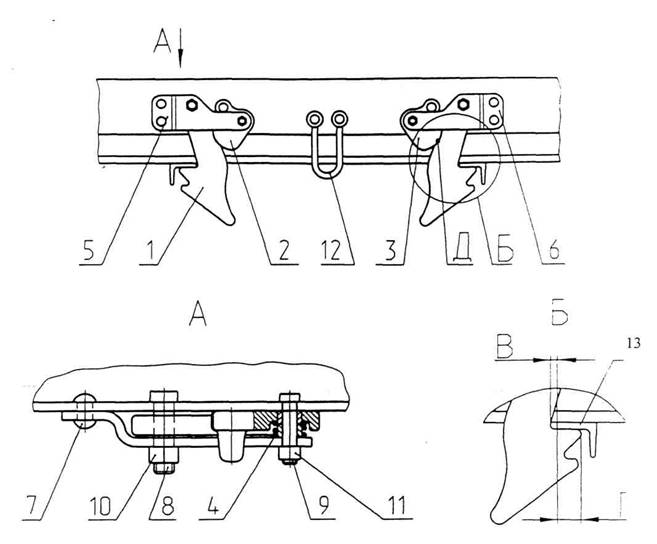 Рис 3.4 – Механизм закрывания крышек люков– скоба правая; 7 – заклепка; 8,9 – болт; 10,11 – гайка; 12 – скоба; 13 – кронштейн крышки люка.Ремонт снятых с полувагонов крышек люков при текущем отцепочном ремонте производится в отделении правки люков и дверей полувагонов на прессе для правки деталей вагонов ППДВ -01.Изгиб каркаса крышки люка более 10 мм, а также выпуклость (вогнутость) обшивки править на специализированном стенде отделении правки дверей и люков полувагонов.4 Разработка маршрутной технологии ремонта заданного узла
и расчет норм времени по операциям ее составляющим.В данном разделе приведем блок-схему, которая  представляет собой последовательность выполнения основных технологических операций объема работ в единицах измерения и процентном отношении от заданной программы.Используя разработанную блок-схему  ремонта автосцепного устройства, рассчитаем штучно- калькуляционное время по всем операциям маршрутной технологии. Для расчета штучно-калькуляционного времени, можно использовать, типовые технически обоснованные нормы времени, действующие на предприятии.Штучно- калькуляционное время по всем операциям рассчитывается по формуле:Тшт.к=Топ+То.ен+Тоб.рм+tп.з./n,	где  Топ- оперативное время на выполнение технологической операции, мин;То.ен- регламентированные перерывы (принимаются относительно оперативного времени по каждой профессии в %);Тоб.рм- время обслуживания рабочего места;tп.з.- подготовительно-заключительное время (принимается относительно оперативного времени по каждой профессии в %);n- программа выпуска изделий в течении смены.Таблица 3 - Расчет штучно-калькуляционного времени.5. Выбор и обоснование метода ремонта заданного узла, расчет параметров организации ремонтных работ по принятому
методу.Порядок расчета параметров поточных линий выполняем следующий.На первом этапе определяется количество поточных линий проектируемого цеха по формуле:где	Nц - 	годовая программа ремонта вагонов проектируемого цеха, фаз. ваг.;Nпл-	годовая программа ремонта вагонов одной поточной линии проектируемого цеха, физ. ваг.;.Величина Nпл для пассажирских вагонов принимается в пределах 500-1000 вагонов в год.Затем определяется такт поточной линии в минутах по формуле:где Fпл =Fгод - годовой фонд рабочего времени поточной линии, ч;η=0,85-0,95 - коэффициент, учитывающий потери времени на оборудование рабочих мест, ремонт оборудования и т.д.;Кв -	 величина транспортной партии (количество вагонов, расположенных на одной позиции), физ.ваг.Величина транспортной партии может приниматься только целым числом в пределах от 1 до 3.Такт поточной линии должен быть взаимосвязан с продолжительностью рабочей смены, таким образом, чтобы продолжительность рабочей смены была величиной кратной такту, соблюдаем условие:где tсм - продолжительность рабочей смены, мин;Е – знак целого числа.Для выполнения указанного условия допускается варьировать величинами Nпл, Кв, tсм, η в указанных выше пределах.В том случае, если изменение значений этих величин не приводит к удовлетворению требования кратности, то величина такта корректируется и принимается наиболее близкой к расчетной, но удовлетворяющей требованиям кратности.После этого определяем ритм:Такт переводим в час/ваг :  = 2.4 R= ; R= = 0.41 ваг/часПосле определения величины такта поточной линии определяется число позиций по формуле:где Tпр - норма простоя вагона непосредственно в ремонте на позициях проектируемого цеха, ч. поз.Окончательно число позиций принимается из условий рационального распределения работ и оборудования на поточной линии, однако, оно не должно превышать рассчитанной величины. Принимаем 12 позиций. (не больше 12, лучше даже 10 или меньше. выделять не нужно просто обратите внимание и сотрите то что в скобочках)Далее определяется продолжительность цикла поточной линии в минутах по формуле:.После определения продолжительности цикла определяется величина технологического такта, т.е. время, в течение которого на каждой позиции ведутся непосредственно ремонтные работы:где tтр- время на транспортировку вагонов между соседними позициями, мин.Время на транспортировку вагонов между соседними позициями зависит от величины транспортной партии, т. к. Кв=1, то тогда tтр=5 мин..2.2 Расчет фронта работ поточной линии и проектируемого цеха в целомСоответственно по формулам:,					где Qi , Фпл i - соответственно число позиций и фронт работ i-й поточной линии.На последнем этапе определяется величина съёма отремонтированных вагонов с одного ремонтного стойла по формуле: (10)6 Расчет потребного числа технологического оборудования и
оснастки и подъемно- транспортных средств.Расчет потребного числа необходимого технологического оборудования, оснастки и подъемно-транспортных выполняется согласно методу ремонта, с использованием зависимости:где Nд- годовая программа ремонта заданного узла, ремонтируемых на данном оборудовании согласно маршрутной технологии;tоп- норма оперативного времени ремонта данной детали на данном оборудовании или выполнения технологической операции, ч;Fгодоб- годовой фонд времени работы оборудования, ч.Таблица 4 – Расчет потребного числа оборудованияОборудование в цехе подразделяется на:производственное;вспомогательное;подъемно-транспортное.К производственному оборудованию относятся металлорежущиестанки, прессы, моечные машины, специальные стенды и установки на которых выполняются основные технологические операции.Вспомогательное оборудование – это оборудование, на котором выполняются вспомогательные работы: заточка инструмента, ремонт приспособлений и производственного оборудования, лабораторного оборудования.Подъемно – транспортное оборудование обеспечивает механизированную подготовку, разгрузку, подъем и перемещение материалов, деталей, полуфабрикатов и других грузов.Принятое оборудование, оснастка в таблице 5.Таблица 5 - Принятое оборудование, оснастка7. Расчет потребной площади проектируемого участкаПроизводственная площадь определяется по укрепленным нормативам площади на единицу оборудования с учетом площади для складирования деталей подлежащих ремонту и отремонтированных, а также проходов и проездов.Окончательно площадь участка уточняется путем технологической расстановки оборудования с учетом норм, определяющих расстояние между оборудованием и строительными конструкциями, а также между рядом стоящим оборудованием.Длина и ширина участка должны соответствовать строительному шагу колонн(6 м.)Таблица 6 – Расчет производственной площади участкаДополнительная площадь, необходима для проездов и проходов между оборудованием, рассчитывается  относительно производственной площади с помощью коэффициента.Общая площадь=73,5793,17=233,25 м2Список литературыОрганизация, планирование и управление на вагоноремонтных предприятиях. Скиба И. Ф.2-е изд., перераб и доп.М.: Транспорт,1978-344с.Вагонное хозяйство. Гридюшко В.И. 2-е изд., перераб.и доп.М.: Транспорт,1988-296с.Организация и планирование и на вагоноремонтных предприятиях. Коломийцев Б.Ф. Хабаровск: ДВГУПС,2003-42с.Механизация и автоматизация технического обслуживания и ремонта подвижного состава. Алтухов В.Я.М.:Транспорт,1989-200с.Наименование технологических операцийПрофессия исполнителя работОперативное время, мин.Дополнительное времяДополнительное времяминчасНаименование технологических операцийПрофессия исполнителя работОперативное время, мин.Минминчас1.  Слесарные работыКорпус автосцепки установить на стендСлесарь 6 р.1,257,690,11,350,0225Разобрать корпус автосцепкиСлесарь 6 р.2,697,690,22,890,048Обмер хвостовикаСлесарь 6 р.0,147,690,010,150,0025Осмотр и обмер замкаСлесарь 6 р.0,147,690,010,150,0025Осмотр и обмер замкодержателяСлесарь 6 р.0,197,690,010,20,003Осмотр и обмер предохранителяСлесарь 6 р.0,197,690,010,20,003Осмотр и обмер подъёмникаСлесарь 6 р.0,227,690,020,240,004Осмотр и обмер валика подъёмникаСлесарь 6 р.0,227,690,020,240,004Обмер корпуса автосцепкиСлесарь 6 р.1,767,690,141,90,03Обмер поглощающего аппаратаСлесарь 6 р.3,627,690,283,90,065Разобрать поглощающий аппаратСлесарь 6 р.3,627,690,283,90,065Осмотр и обмер тягового хомутаСлесарь 6 р.0,57,690,030,390,0065Осмотр и обмер поддерживающей планкиСлесарь 6 р.0,227,690,020,240,004Осмотр и обмер клина тягового хомутаСлесарь 6 р.0,327,690,020,340,006Осмотр и обмер центрирующей балочкиСлесарь 6 р.0,327,690,020,340,006Осмотр и обмер маятниковой подвескиСлесарь 6 р.0,327,690,020,340,006Итого:Слесарь 6 р.15,72--16,770,2782. Сварочные работы:Сварщик 5 р.Наплавить тяговую поверхность большого зубаСварщик 5 р.6,027,320,136,150,1025Наплавить тяговую поверхность малого зубаСварщик 5 р.1,437,320,091,520,025Наплавить ударную поверхность малого зубаСварщик 5 р.0,377,320,080,450,0075Наплавить ударнуюстенку зеваСварщик 5 р.0,057,320,070,120,002Наплавить стенки отверстия валика подъёмникаСварщик 5 р.0,217,320,080,290,0048Наплавить шипСварщик 5 р.0,147,320,070,210,0035Наплавить полочкуСварщик 5 р.0,047,320,070,110,0018Наплавить угол окна для замкодержателяСварщик 5 р.0,037,320,070,10,0017Наплавить перемычку хвостовикаСварщик 5 р.1,397,320,181,570,0262Наплавить боковую стенку отверстия для клина тягового хомутаСварщик 5 р.0,47,320,080,480,008Наплавить поверхность хвостовикаСварщик 5 р.0,587,320,080,660,011Наплавить боковую поверхность хвостовикаСварщик 5 р.0,247,320,070,310,0052Заварить трещину зеваСварщик 5 р.0,247,320,070,310,0052Заварить трещину в корпусе автосцепкиСварщик 5 р.0,247,320,070,310,0052Заварить трещины в углах окна для замка и замкодержателяСварщик 5 р.0,327,320,040,360,006Наплавить замыкающую часть замкаСварщик 5 р.0,47,320,080,480,008Наплавить шип замкаСварщик 5 р.0,037,320,070,10,0017Наплавить кромку овального отверстия замкаСварщик 5 р.0,217,320,080,290,0048Наплавить нижнюю часть замка и направляющий зубСварщик 5 р.0,147,320,070,210,0035Приварить сигнальный отросток замкаСварщик 5 р.0,47,320,080,480,008Приварить шип замкаСварщик 5 р.0,47,320,080,480,008Наплавить противовес замкодержателяСварщик 5 р.0,147,320,070,210,0035Наплавить лапу замкодержателяСварщик 5 р.0,147,320,070,210,0035Заварить трещину замкодержателяСварщик 5 р.0,247,320,070,310,0052Наплавить верхнее плечо предохранителяСварщик 5 р.1,367,320,091,450,0242Наплавить изношенные поверхности валика подъёмникаСварщик 5 р.0,217,320,080,290,0048Наплавить узкий палец подъёмникаСварщик 5 р.0,47,320,080,480,008Наплавить широкий палец подъёмникаСварщик 5 р.0,47,320,080,480,008Наплавить проушину отверстия подъёмникаСварщик 5 р.0,037,320,070,10,0017Наплавить опоры маятниковых подвесокСварщик 5 р.1,367,320,091,450,0242Наплавить боковые упоры центрирующей балочкиСварщик 5 р.0,67,320,080,680,0113Наплавить тяговые полосы тягового хомутаСварщик 5 р.6,027,320,136,150,1025Наплавить боковые стороны головной и хвостовой части тягового хомутаСварщик 5 р.2,27,320,12,30,0383Наплавить место прилегания тягового хомута к хвостовику корпуса автосцепкиСварщик 5 р.2,27,320,12,30,0383Заварить трещины тягового хомутаСварщик 5 р..0,327,320,040,360,006Итого:-29,26--31,760,52113. Механическая обработкаФрезерование перемычки корпусаФрезеровщик 5 р.1,7210,450,121,840,0307Фрезерование замыкающей поверхности замкаФрезеровщик 5 р.2,8210,450,132,950,0492Фрезерование овального отверстия замкаФрезеровщик 5 р.2,7710,450,132,90,0483Фрезерование шипа замкаФрезеровщик 5 р.2,8210,450,132,950,0492Фрезерование противовеса замкодержателяФрезеровщик 5 р.5,6610,450,165,820,097Фрезерование лапы замкодержателяФрезеровщик 5 р.5,6610,450,165,820,097Фрезерование овального отверстия замкодержателяФрезеровщик 5 р.2,7710,450,132,90,0483Фрезерование поверхности центрирующей балочкиФрезеровщик 5 р.2,8210,450,132,950,0492Фрезерование отверстия для клина тягового хомутаФрезеровщик 5 р.5,6610,450,165,820,097Расточка отверстия замкаФрезеровщик 5 р.1,7210,450,121,840,0307Строгание тяговой поверхности малого зубаФрезеровщик 5 р..5,6610,450,165,820,097Строгание тяговой поверхности большого зубаФрезеровщик 5 р.5,6610,450,165,820,097Итого:Фрезеровщик 5 р.45,74--47,430,74144. ПрочиеДефектоскопирование хвостовикаДефекто-скопист 4 р.3,627,690,283,90,065Дефектоскопирование маятниковой подвескиДефекто-скопист 4 р.1,57,690,091,590,0265Дефектоскопирование клина тягового хомутаДефекто-скопист 4 р.1,57,690,091,590,0265Дефектоскопирование зева автосцепкиДефекто-скопист 4 р.2,697,690,22,890,048Дефектоскопирование тягового хомутаДефекто-скопист 4 р.3,627,690,283,90,065Поставить клеймо на корпус автосцепки и ее деталиБригадир 7 р1,767,690,141,90,03Поставить клеймо на поглощающий аппаратБригадир 7 р1,767,690,141,90,03Итого:-16,45--17,670,291Наименование оборудованияВыполняемые работыПрограммаремонтаНорма времениРасчетноеКоличество оборудованияПринятое количество оборудованияЗанимаемая площадьКран  подвеснойТранспортировка автосцепного устройства60000,02250,0612,66Кран  подвеснойТранспортировка тягового хомута60000,02250,0612,66Кран  подвеснойТранспортировка поглощающего аппарата60000,02250,0612,66Горизонтально-фрезерный станокРасточка отверстия замка60000,03070,0812,233Горизонтально-фрезерный станокРасточка отверстия предохранителя60000,03070,0812,233Токарный станокМеханическая обработка деталей автосцепки60000,03070,0812,176Шлифовальный станокМеханическая обработка деталей автосцепки60000,260,6811,05Полуавтомат для наплавки головок автосцепкиНаплавка головки автосцепки60000,381.0011,33Электросварочный аппаратНаплавка деталей автосцепки60000,381.0011,08Стенд карусельного типа на 12 местРазборка механизма автосцепки. Осмотр и обмер60000,02250,0618,78Горизонтально-расточный станокСтроганье корпуса автосцепки60000,0970,2512,77Наименование применяемого оборудованияРаботы выполняемые на данном оборудованииКоличество оборудованияКраткая техническая характеристикаЗанимаемая площадь,м2Стеллаж для складирования автосцепок, требующих ремонтаХранениеАвтосцепок151,57,5Стеллаж для отремонтированных автосцепокХранениеАвтосцепок151,57,5Стеллаж для поглощающих аппаратовХранение поглощающих аппаратов141,56Стол для проверки деталей автосцепкиОсмотр и обмер деталей110,50,5Стеллаж для отремонтированных поглощающих аппаратовХранение поглощающих аппаратов141,56Стол для хранения деталей автосцепкиХранение деталей автосцепки11,523Стол для деталей поглощающего аппаратаХранение деталей поглощающего аппарата131,54,5Наименование рассчитываемого и принятого оборудованияПринятое количество оборудованияПлощадь на единицу оборудования, м2Суммарная занимаемая площадь.Кран подвесной12,662,66Горизонтально-фрезерный станок12,2332,233Токарный станок12,1762,176Шлифовальный станок11,051,05Полуавтомат для наплавки головок автосцепки11,331,33Электросварочный аппарат11,081,08Стенд карусельного типа на 12 мест18,788,78Горизонтально-расточный станок12,772,77Стеллаж для складирования автосцепок, требующих ремонта17,57,5Стеллаж для отремонтированных автосцепок17,57,5Стеллаж для поглощающих аппаратов166Стол для проверки деталей автосцепки10,50,5Стеллаж для отремонтированных поглощающих аппаратов166Дефектоскоп11,51,5Стол для хранения деталей автосцепки133Стол для деталей поглощающего аппарата14,54,5Шкаф для инструментов81,512Стеллаж для хранения запасных частей133Итого:Итого:Итого:73,579